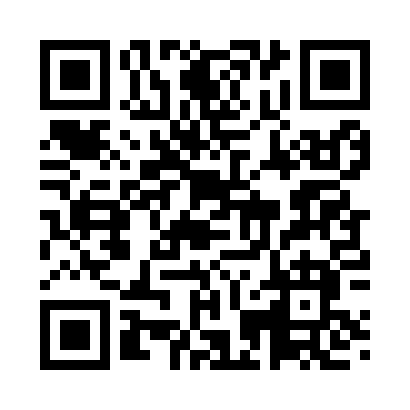 Prayer times for Montario Point, New York, USAMon 1 Jul 2024 - Wed 31 Jul 2024High Latitude Method: Angle Based RulePrayer Calculation Method: Islamic Society of North AmericaAsar Calculation Method: ShafiPrayer times provided by https://www.salahtimes.comDateDayFajrSunriseDhuhrAsrMaghribIsha1Mon3:385:271:095:158:5010:392Tue3:395:281:095:158:5010:393Wed3:405:281:095:158:5010:384Thu3:415:291:095:158:4910:385Fri3:425:301:105:158:4910:376Sat3:435:301:105:158:4910:367Sun3:445:311:105:158:4810:368Mon3:455:321:105:158:4810:359Tue3:465:331:105:158:4710:3410Wed3:475:331:105:158:4710:3311Thu3:485:341:105:158:4610:3212Fri3:495:351:115:158:4610:3113Sat3:515:361:115:158:4510:3014Sun3:525:371:115:158:4510:2915Mon3:535:381:115:158:4410:2816Tue3:555:381:115:158:4310:2717Wed3:565:391:115:158:4210:2518Thu3:575:401:115:148:4210:2419Fri3:595:411:115:148:4110:2320Sat4:005:421:115:148:4010:2121Sun4:025:431:115:148:3910:2022Mon4:035:441:115:138:3810:1923Tue4:055:451:115:138:3710:1724Wed4:065:461:115:138:3610:1625Thu4:085:471:115:138:3510:1426Fri4:095:481:115:128:3410:1327Sat4:115:491:115:128:3310:1128Sun4:125:501:115:128:3210:0929Mon4:145:511:115:118:3110:0830Tue4:165:521:115:118:3010:0631Wed4:175:531:115:108:2810:04